DAFTAR PUSTAKAAfolayan, Michael Sunday dan Omolade Adeyemi Oniyinde. 2019. “Interviews and Questionnaires as Legal Research Instruments”. Journal of Law, Policy and Globalization. Azwar, Saifuddin. 2018. Metode Penelitian. Yogyakarta : Pustaka Belajar. Anshori, Muslich & Iswati, Sri. (2017). Metodologi Penelitian Kuantitatif. Surabaya : Airlangga University Press.Balaka, Dr. Muh Yani. 2022. Metodologi Penelitian Kuantitatif. Jawa Barat: Widina Bhakti Persada Bandung.Balzarie, Elgea Nur & Endah Nawangsih. 2019. “Kajian Resiliensi Pada Mahasiswa Bandung Yang Mengalami Quarter Life Crisis". Prosiding Psikologi, 5 (2), 494-500.Bandur, Agustinus. 2018. Validitas Dan Reliabilitas Penelitian. Jakarta: Mitra Wacana Media.Capron, Isabelle, and Catherine Audrin. 2021. “Improving Self-Efficacy and Creative Self-Efficacy to Foster Creativity and Learning in Schools.” Thinking Skills and Creativity 42(July):100966. doi: 10.1016/j.tsc.2021.100966.Creswell, John W. 2016. Research Design Pendekatan Metode Kualitatif, Kuantitatif dan Campuran. Yogyakarta : Pustaka Belajar.Danuri & Misaroh. (2019). Metodologi Penelitian Pendidikan. Yogyakarta : Penerbit Samudra Biru.Djali. (2020). Metodologi Penelitian Kuantitatif. Jakarta : Bumi AksaraEtika, Ilker & Kabiru Bala. 2017."Developing questionnaire base on selection and Designing". Biometrics & Biostatistics International Journal, 5 (6). Farah fadhilah, sulasmi sudirman & arie gunawan H. Zubai. 2022. “Quarter Life Crisis Pada Mahasiswa Ditinjau Dari Faktor Demografi". Jurnal Psikologi Karakter, 2(1):29–35. doi: 10.56326/jpk.v2i1.1294.Firmansyah, Deri, & Dede. 2022. “Teknik Pengambilan Sampel Umum Dalam Metodologi Penelitian: Literature Review.” Jurnal Ilmiah Pendidikan Holistik (JIPH) 1(2):85–114.Habibie, Alfiesyahrianta, Nandy Agustin Syakarofath, and Zainul Anwar. 2019. “Peran Religiusitas Terhadap Quarter-Life Crisis ( QLC ) Pada Mahasiswa”. Gadjah Mada Journal Of Psychology, 5(2):129–38. doi: 10.22146/gamajop.48948.Hanim, Lailatul Muarofah. 2020. “Orientasi Masa Depan Dan Kecemasan Menghadapi Dunia Kerja”. Jurnal Penelitian Psikologi,  11 (1), 41-48..Hardani, dkk. (2020) Metode Penelitian Kualitatif & Kuantitatif. Yogyakarta : CV. Pustaka Ilmu Grup.Hasanah, Uswatun, Nuriana Rachmani Dewi & Inaini Rosyida. 2019. "Self Efficacy Siswa SMP Pada Pembelajaran Model Learning Cycle 7E (Elicit, Engange, Explore, Explain, Elaborate, Evaluate, and Extend). PRISMA, Prosiding Seminar Nasional Matematika. Herawati, Icha & Ahmad Hidayat. 2020. “Quarterlife Crisis Pada Masa Dewasa Awal Di Pekanbaru". Journal An-Nafs : Kajian Penelitian Psikologi, 5(2):145–56. doi: 10.33367/psi.v5i2.1036.Hilton, Evelyn Devina, Dr. Heru Dwi Waluyanto, & Asthararianty. 2021. “STRATEGI PERANCANGAN BUKU ILUSTRASI SEBAGAI MEDIA EDUKASI TENTANG QUARTER LIFE CRISIS PADA DEWASA AWAL”. Prosiding Seminar Nasional Desain dan Arsitektur (SENADA),  4:46–52.Kusumastuti, dkk. (2020). Metode Penelitian Kuantitatif. Yogyakarta  : CV. Budi UtamaKurniasari, Ruth Imelda, Agoes Dariyo & Rita Markus Idulfilastri. 2018. "Hubungan Antara Self- Efficacy Dengan Pengambilan Keputusan Karier Pada Mahasiswa Tingkat Akhir Fakultas Psikologi. Journal An- Nafs : Vol. 3 (1). Kaharudin. (2021). Kualitatif : Ciri dan Karakter Sebagai Metodologi. Equilibrium.: Jurnal Pendidikan. 9 (1) : 1-8Lianto. 2019. “Self-Efficacy : A Brief Literature Review”. Jurnal Manajemen Motivasi, 15:55–61.Mawaddah, Hasnul. 2019. “Analisis Efikasi Diri Pada Mahasiswa Psikologi Unimal”. Jurnal Psikologi Terapan, 2:19–26.Oktaviani, Novita, Muhammad Arif Budiman Sucipto & Sesya Dias Mumpuni. 2022. Konseling Online Media WhatsApp Pada Sexual Harassment Remaja Wanita Di SMK PGRI 2 Taman. JCOSE (Jurnal Bimbingan dan Konseling). Vol. 5 (1). Priadana, M. Sidik dan Denok Sunarsi. 2021. "Metode Penelitian Kuantitatif". Tanggerang : Pascal Books. Qonita, Dzakia Nadaa & Ni Wayan Sukmawati Pupitadewi. 2022. “Hubungan Quarter Life Crisis Dengan Turnover Intention Pada Generasi Milenial Kota Surabaya”. Jurnal Penelitian Psikologi, 8 (9) :1–12.Rahmania, Farra Anisa & Muhammad Novvaliant, Filsuf Tasaufi. 2020. “Terapi Kelompok Suportif Untuk Menurunkan Quarter-Life Crisis Pada Individu Dewasa Awal Di Masa Pandemi Covid-19”. Psisula : Prosiding Berkala Psikolgi, 2:1–16.Riyanto, Agustinus & Diana Putri Arini. 2021. "Analisis Deskriptif Quarter Life Crisis Pada Lulusan Perguruan Tinggi Universitas Katolik Musi Charitas". Jurnal Psikologi Malahayati, Vol 3 (1).Syahri, Lia Mita, Nerawati & Syahrial. 2022. "Layanan Konseling Kelompok Dengan Pendekatan Gestalt Untuk Mengatasi Quarter Life Crisis Pada Mahasiswa". JUBIKOPS : Jurnal Bimbingan konseling dan Psikologi, Vol 2 (1). Seto, Stefania Baptis, Lely Suryani, Maria Goretty Diciloam Bantas. 2020. “ANALISIS EFIKASI DIRI DAN HASIL BELAJAR BERBASIS E-LEARNING PADA MAHASISWA PROGRAM STUDI PENDIDIKAN MATEMATIKA”. Jurnal Ilmiah Kependidikan,  1:147–52.Simanjuntak, Christian Epaprassetyo, Rahel Monica Simangunsong, & Aditya Pratama Hasugian. 2019. “GAMBARAN SELF EFFICACY PADA MAHASISWA PSIKOLOGI UNIVERSITAS HKBP NOMMENSEN MEDAN”. Jurnal Psikologi,  6(1).Urbayatun, rifka fatchurrahmi dan siti. 2022. “Peran Kecerdasan Emosi Terhadap Quarter Life Crisis Pada Mahasiswa Tingkat Akhir”. Jurnal Psikologi Teori dan Terapan, 13(2):102–13.Wulandari, Dwi, Fatresia Valentine, Meisya Melinda, & M. Regilsa. 2022. “Pengaruh Self-Efficacy Dalam Budaya Pada Mahasiswa”. Jurnal Pendidikan Tambusi,  6:9875–79.Yusuf, Prof. Dr. A. Muri. 2017. Metode Penelitian. 4th ed. Rawangmangun, Jakarta: KENCANA.Zakariya, Yusuf F. 2021. “Heliyon Application of an Innovative Alignment Optimisation Method to a Cross-Cultural Mean Comparison of Teacher Self-Ef Fi Cacy : A Cross-Country Study.” Heliyon 7(July):e08212. doi: 10.1016/j.heliyon.2021.e08212.Zonyfar, Candra, Rini Nuraini, Dini Silvi Purnia, Irma Setyawati, Tiolina Evi, Silvester Dian, Handy Permana, and Maria Susila Sumartiningsih. 2022. Metodologi Penelitian. Kab.Banyumas Jawa Tengah: Penerbit CV. Pena Persada.LAMPIRAN – LAMPIRANLampiran 1. Daftar inisial mahasiswa yang diberikan treatmentLampiran 2. Daftar inisial subjek penelitian Lampiran 3. Rencana Pelaksanaan Layanan (RPL) Konseling Individu Fakultas Keguruan dan Ilmu Pendidikan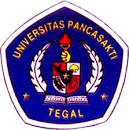 Universitas Pancasakti TegalJL. Halmahera KM. 1 – Kota Tegal-------------------------------------------------------------------------------------RENCANA PELAKSANAAN LAYANANKONSELING INDIVIDUALGejala yang nampak :1. ragu-ragu dan sungkan 2. kurang terbuka dalam isi percakapan chat 3.Pendekatan dan teknik konseling yang digunakan :Layanan konseling individu dengan teknik self instructionTegal, 5 Juni 2023Konselor Dina SakinahKeterangan :Dokumen ini bersifat rahasia     Fakultas Keguruan dan Ilmu PendidikanUniversitas Pancasakti TegalJL. Halmahera KM. 1 – Kota Tegal-------------------------------------------------------------------------------------RENCANA PELAKSANAAN LAYANANKONSELING INDIVIDUALGejala yang nampak :1. berusaha menutupi kekhawatirannya2. mengalami sedikit kesulitan saat layanan3.Pendekatan dan teknik konseling yang digunakan :Layanan konseling individu dengan teknik self instructionTegal, 7 Juni 2023Konselor Dina SakinahKeterangan :Dokumen ini bersifat rahasia Fakultas Keguruan dan Ilmu PendidikanUniversitas Pancasakti TegalJL. Halmahera KM. 1 – Kota Tegal-------------------------------------------------------------------------------------RENCANA PELAKSANAAN LAYANANKONSELING INDIVIDUALGejala yang nampak :mampu untuk menjabarkan keadaan yang sedang dialamitidak kesulitan selama proses konselingPendekatan dan teknik konseling yang digunakan :Layanan konseling individu dengan teknik self instructionTegal, 9 Juni 2023Konselor Dina SakinahKeterangan :Dokumen ini bersifat rahasia Fakultas Keguruan dan Ilmu PendidikanUniversitas Pancasakti TegalJL. Halmahera KM. 1 – Kota Tegal-------------------------------------------------------------------------------------RENCANA PELAKSANAAN LAYANANKONSELING INDIVIDUALGejala yang nampak :1. terlihat ragu-ragu saat awal melakukan konseling via chat2. mengalami kesulitan 3. kurang terbukaPendekatan dan teknik konseling yang digunakan :Layanan konseling individu dengan teknik self instructionTegal, 5 Juni 2023Konselor Dina SakinahKeterangan :Dokumen ini bersifat rahasia Fakultas Keguruan dan Ilmu PendidikanUniversitas Pancasakti TegalJL. Halmahera KM. 1 – Kota Tegal-------------------------------------------------------------------------------------RENCANA PELAKSANAAN LAYANANKONSELING INDIVIDUALGejala yang nampak :1. perasaan khawatir mengecewakan orangtua2. perasaan kurang bisa membanggakan orang tua3. mulai mampu menjabarkan perasaan yang dialamiPendekatan dan teknik konseling yang digunakan :Layanan konseling individu dengan teknik self instructionTegal, 7 Juni 2023Konselor Dina SakinahKeterangan :Dokumen ini bersifat rahasia Fakultas Keguruan dan Ilmu PendidikanUniversitas Pancasakti TegalJL. Halmahera KM. 1 – Kota Tegal-------------------------------------------------------------------------------------RENCANA PELAKSANAAN LAYANANKONSELING INDIVIDUALGejala yang nampak :Sudah terbuka dalam proses konseling Mampu menerima saran dan masukan yang diberikan oleh konselorSudah mampu menyadari kemampuannya Pendekatan dan teknik konseling yang digunakan :Layanan konseling individu dengan teknik self instructionTegal, 9 Juni 2023Konselor Dina SakinahKeterangan :Dokumen ini bersifat rahasia Fakultas Keguruan dan Ilmu PendidikanUniversitas Pancasakti TegalJL. Halmahera KM. 1 – Kota Tegal-------------------------------------------------------------------------------------RENCANA PELAKSANAAN LAYANANKONSELING INDIVIDUALGejala yang nampak :1. terkesan jutek 2.  merasa malu untuk menceritakan perasaan dan keadaanya saat itu3. ada perasaan khawatirPendekatan dan teknik konseling yang digunakan :Layanan konseling individu dengan teknik self instructionTegal, 5 Juni 2023Konselor Dina SakinahKeterangan :Dokumen ini bersifat rahasia Fakultas Keguruan dan Ilmu PendidikanUniversitas Pancasakti TegalJL. Halmahera KM. 1 – Kota Tegal-------------------------------------------------------------------------------------RENCANA PELAKSANAAN LAYANANKONSELING INDIVIDUALGejala yang nampak :1. menyadari hal-hal yang terjadi 2. mampu untuk bangkit 3. sudah mulai mencurahkan perasaan nya lewat isi chatPendekatan dan teknik konseling yang digunakan :Layanan konseling individu dengan teknik self instructionTegal, 7 Juni 2023Konselor Dina SakinahKeterangan :Dokumen ini bersifat rahasia Fakultas Keguruan dan Ilmu PendidikanUniversitas Pancasakti TegalJL. Halmahera KM. 1 – Kota Tegal-------------------------------------------------------------------------------------RENCANA PELAKSANAAN LAYANANKONSELING INDIVIDUALGejala yang nampak :Sudah terlihat terbukaMampu menjelaskan perasaan nya selama layanan berlangsungTidak mengalami kendala dalam layananPendekatan dan teknik konseling yang digunakan :Layanan konseling individu dengan teknik self instructionTegal, 9 Juni 2023Konselor Dina SakinahKeterangan :Dokumen ini bersifat rahasia KEPUASAAN KONSELI TERHADAP PROSES KONSELING INDIVIDU Identitas 		:Nama Konseli 		: MAHNama Konselor	: Dina SakinahPetunjuk :Bacalah secara teliti Berilah tanda centang () pada kolom jawaban yang tersedia Tegal, 9 Juni 2023Konseli Keterangan :Dokumen ini bersifat rahasia KEPUASAAN KONSELI TERHADAP PROSES KONSELING INDIVIDU Identitas 		:Nama Konseli 		: ANama Konselor	: Dina SakinahPetunjuk :Bacalah secara teliti Berilah tanda centang () pada kolom jawaban yang tersedia Tegal, 9 Juni 2023Konseli Keterangan :Dokumen ini bersifat rahasia KEPUASAAN KONSELI TERHADAP PROSES KONSELING INDIVIDU Identitas 		:Nama Konseli 		: SANama Konselor	: Dina SakinahPetunjuk :Bacalah secara teliti Berilah tanda centang () pada kolom jawaban yang tersedia Tegal, 9 Juni 2023Konseli Keterangan :Dokumen ini bersifat rahasia Lampiran 4 Foto-foto konseling individu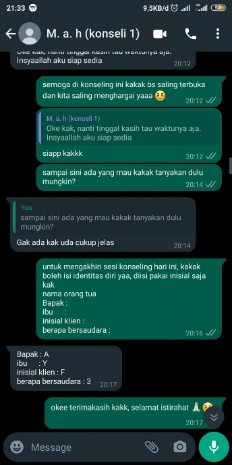 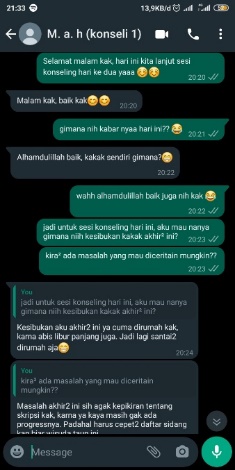 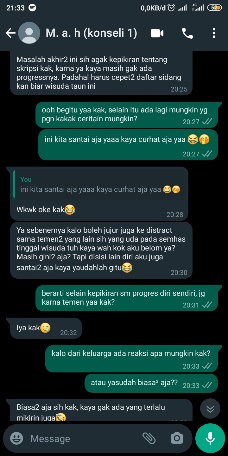 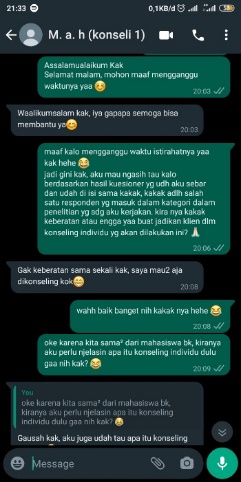 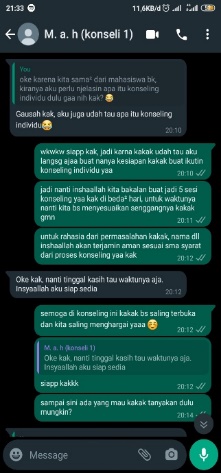 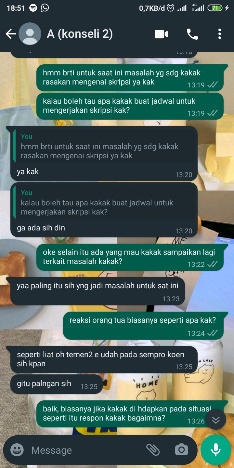 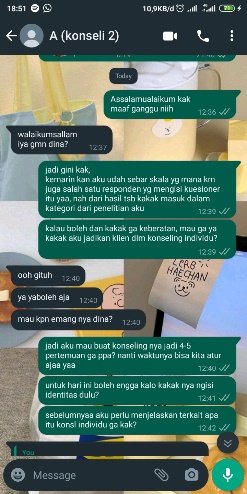 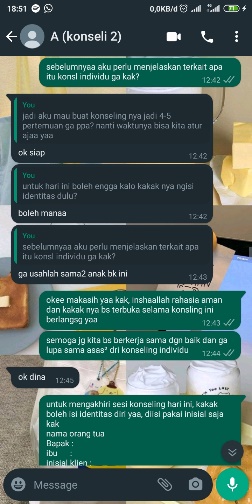 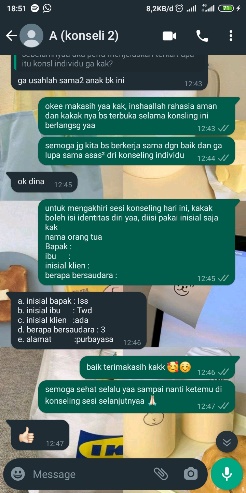 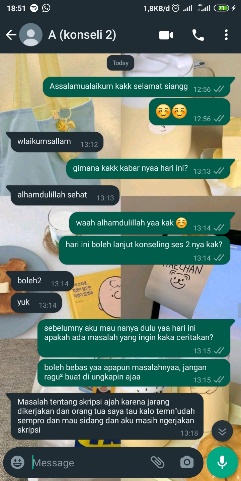 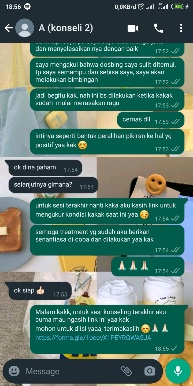 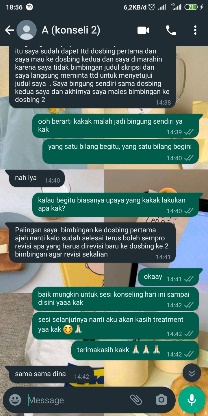 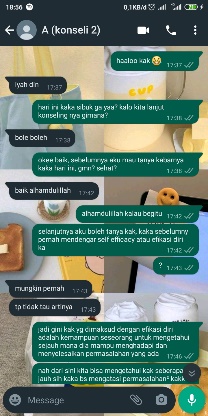 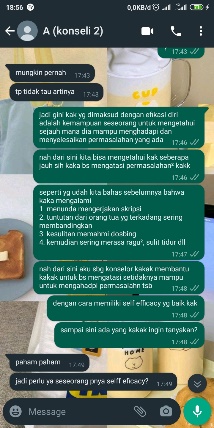 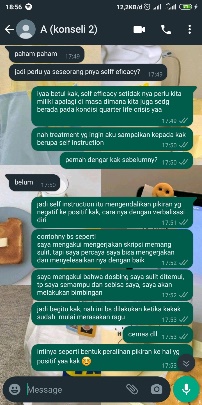 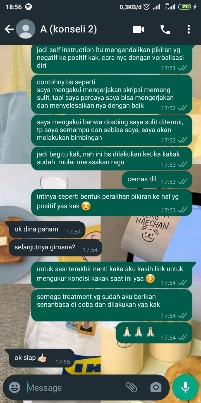 Lampiran 5 pedoman instrument observasi Lampiran 6 pedoman instrumen wawancaraLampiran 7 Angket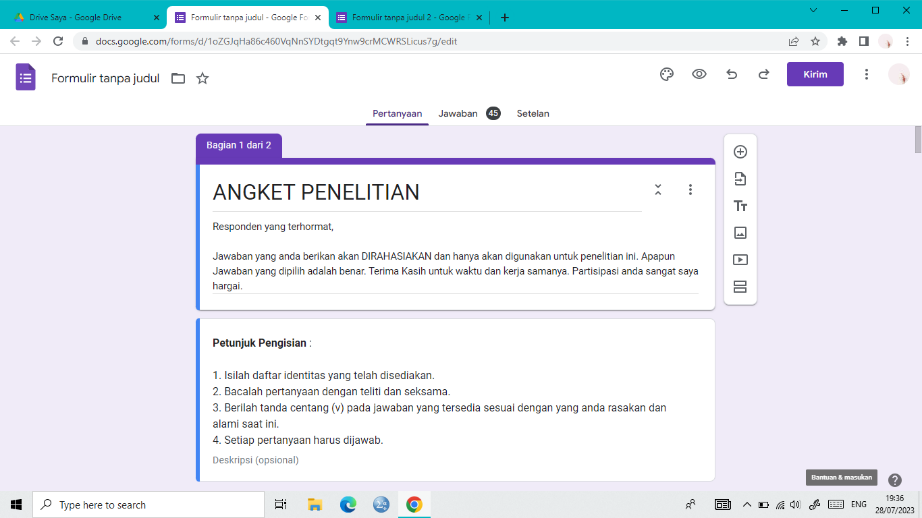 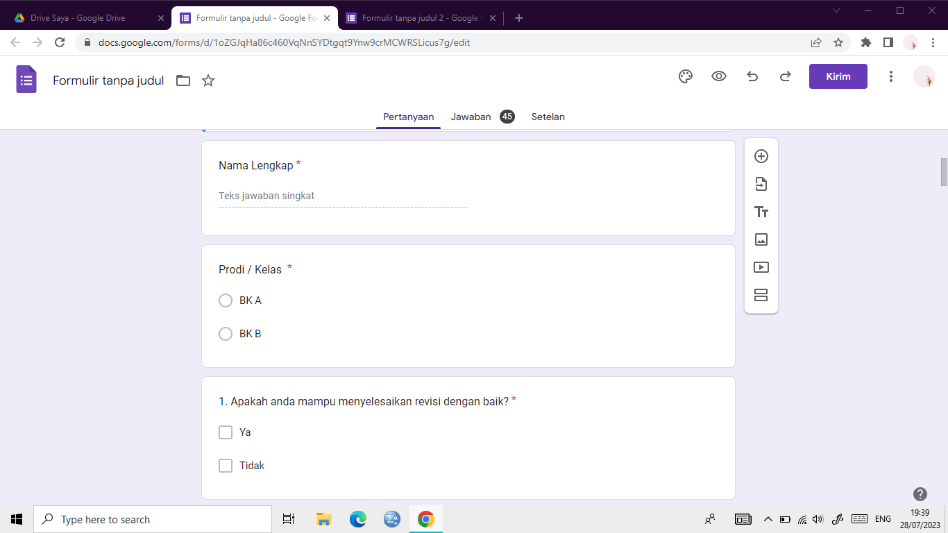 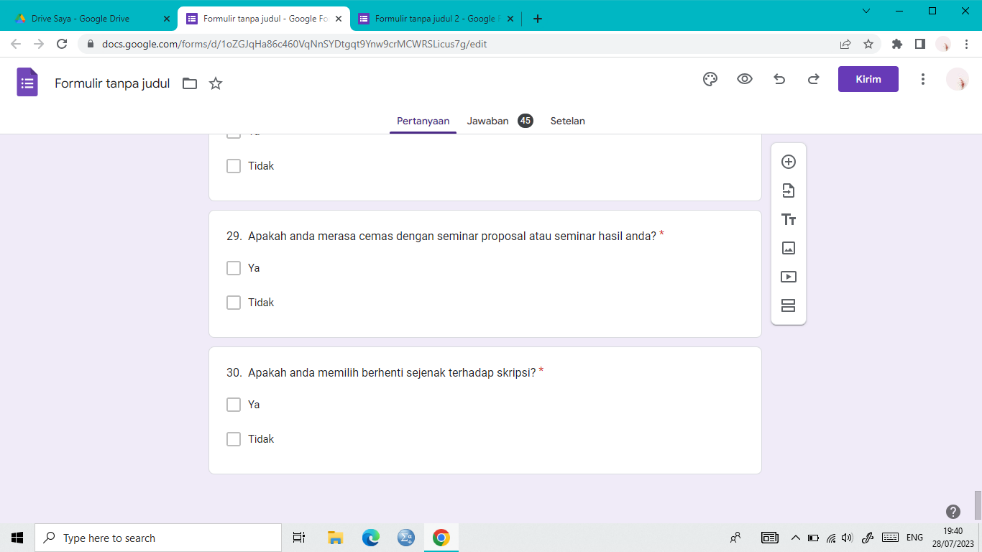 Lampiran 8 Skala 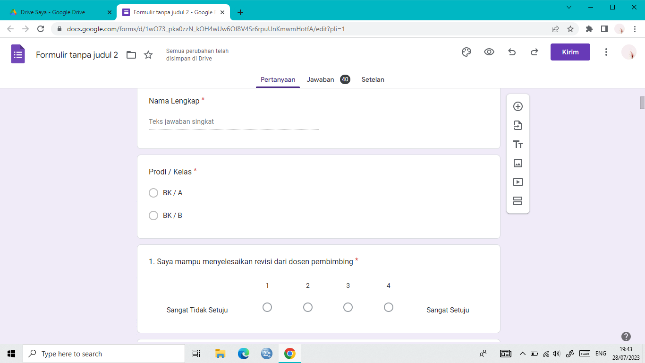 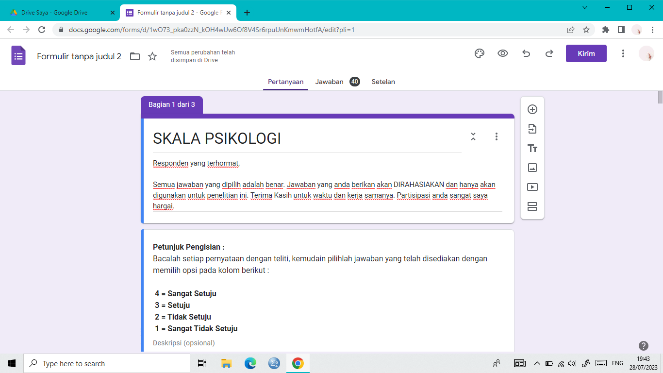 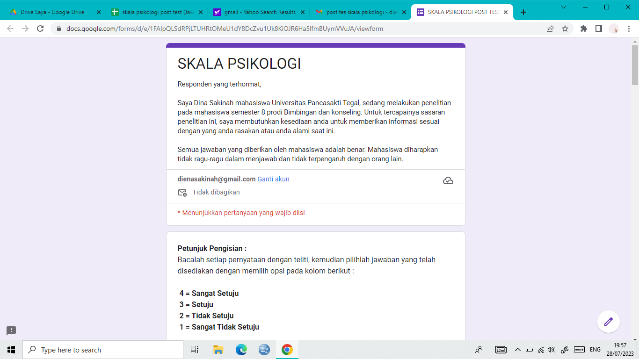 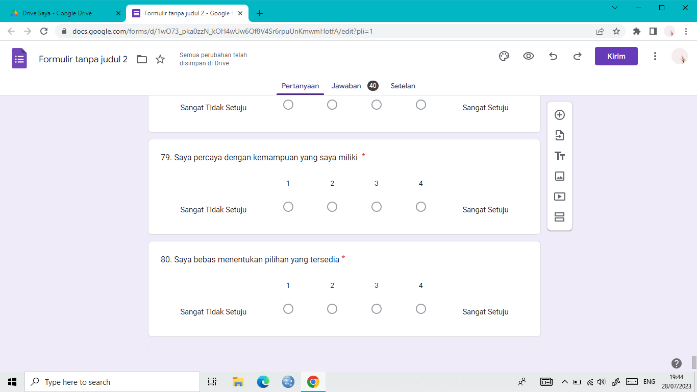 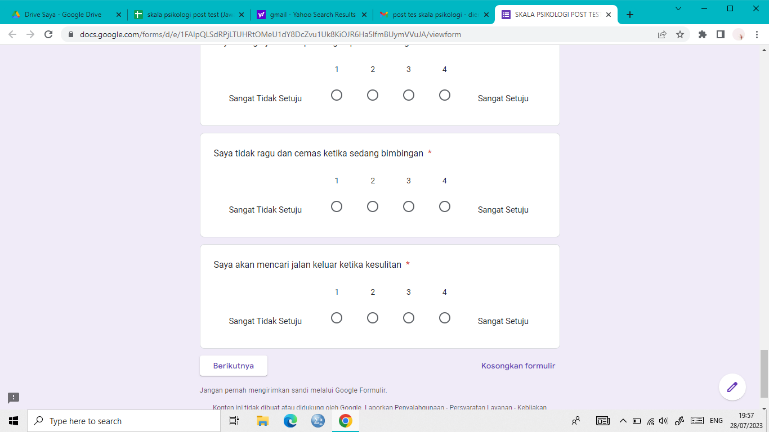 Lampiran 9 Rekapitulasi indeks validitas variabel self efficacy Lampiran 10 Rekapitulasi indeks validitas variabel quarter-life crisisLampiran 11 Hasil uji realibilitas variabel self efficacy Lampiran 12 Hasil uji reabilitas variabel quarter life crisis Lampiran 13 Hasil uji normalitas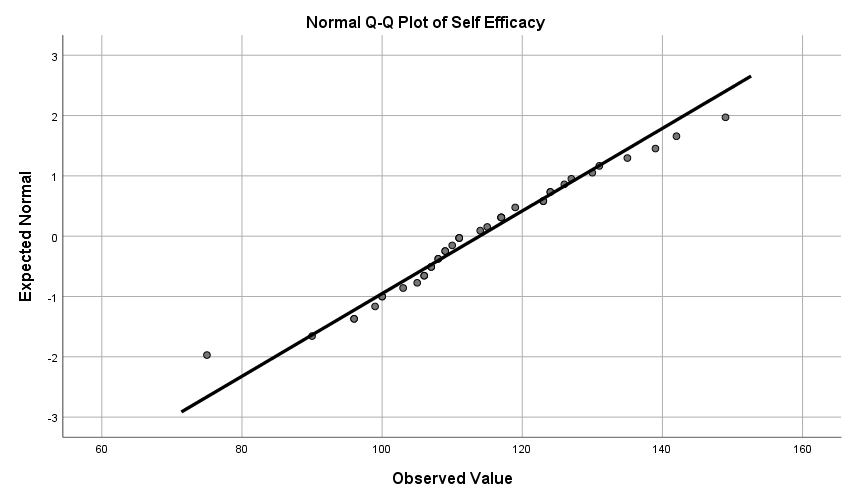 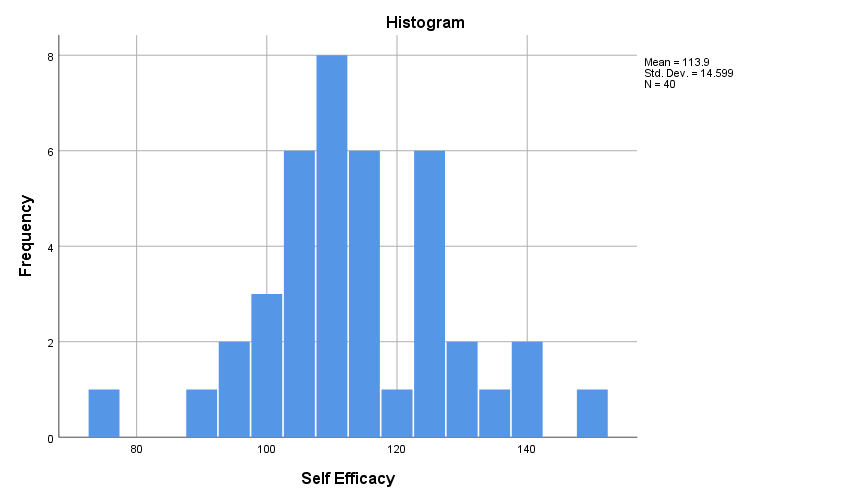 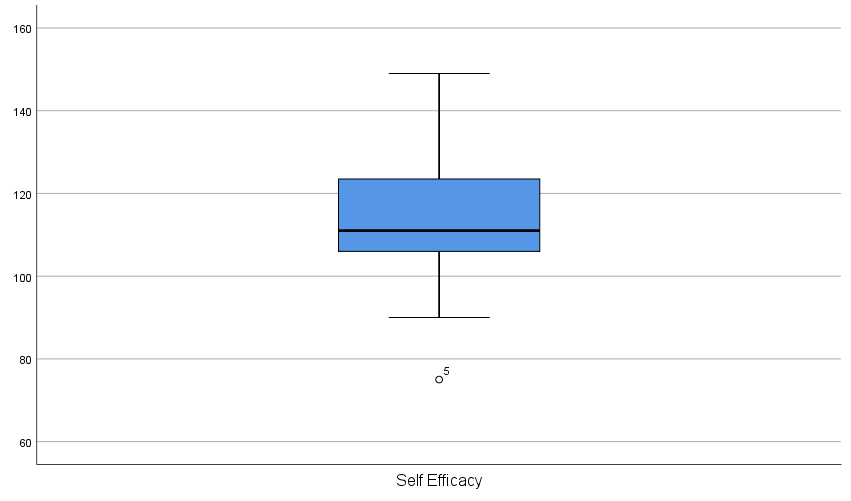 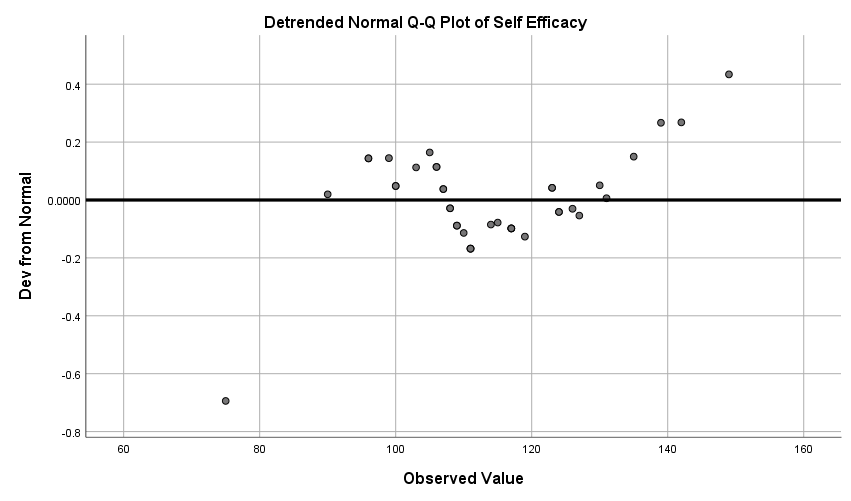 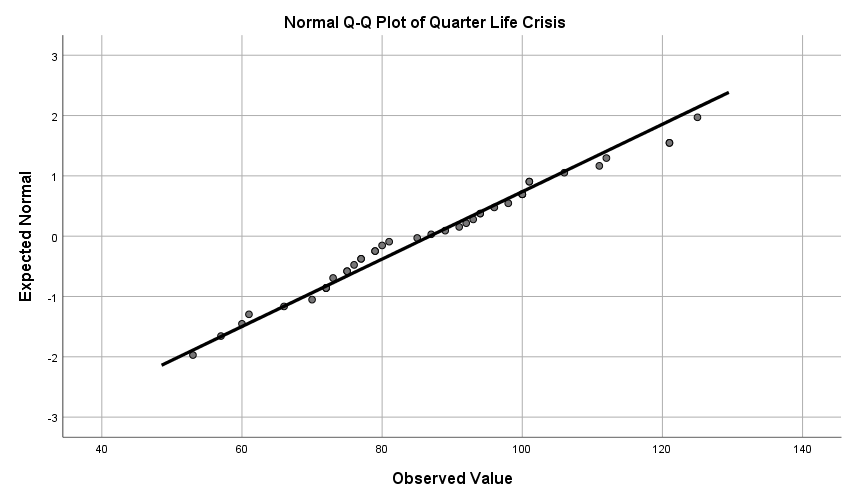 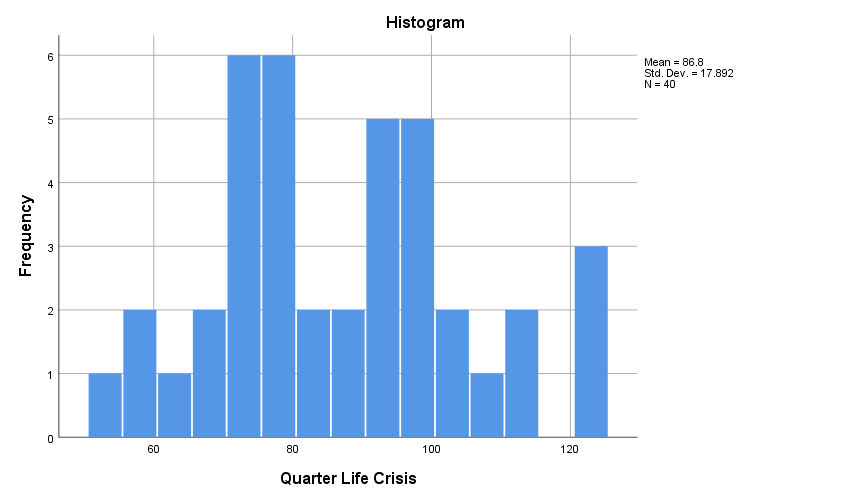 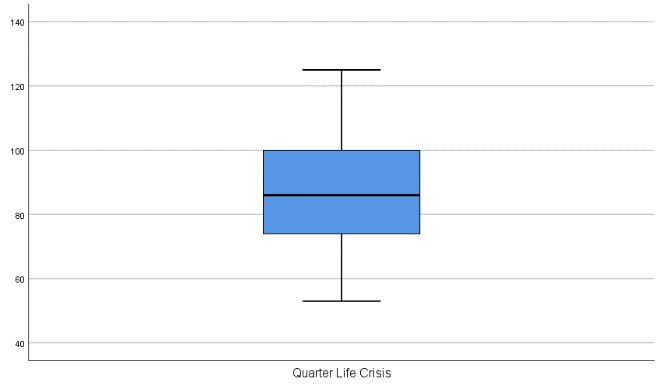 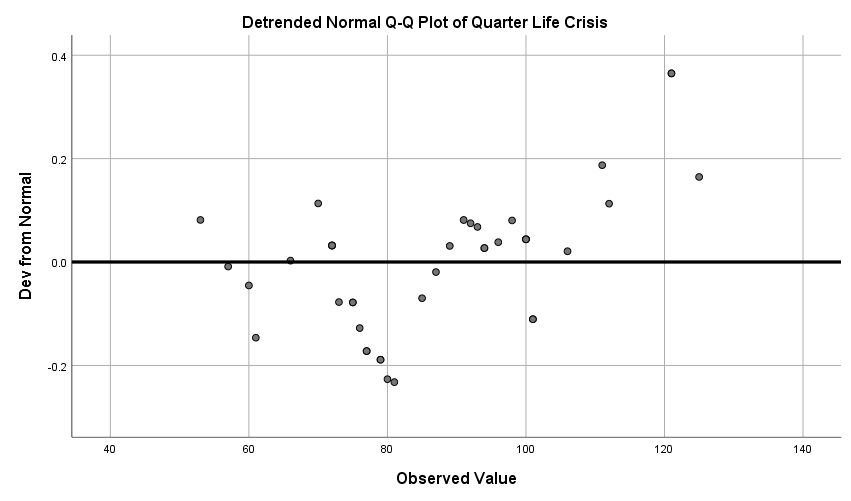 Lampiran 14 Hasil uji regresi Lampiran 15 Hasil wawancara sebelum dan sesudah treatmentHasil wawancara dengan responden MAH sebelum layanan Hasil wawancara dengan responden MAH setelah layanan Hasil wawancara dengan responden A sebelum layanan Hasil wawancara dengan responden A setelah layanan Hasil wawancara dengan responden SA sebelum layanan Hasil wawancara dengan responden SA setelah layanan Lampiran 16 AngketANGKETIdentitas Responden Nama 		:Prodi/Kelas		:Ptetunjuk Pengerjaanisilah daftar identitas yang telah disediakan.bacalah pertanyaan dengan teliti dan seksamaberilah tanda () pada alternatif jawaban yang anda alamisetiap pertanyaan hanya memiliki satu jawaban setelah mengisi jawaban pada angket, mohon diperiksa kembali agar pertanyaan yang belum terisi tidak terlewat (kosong).ANGKET INSTRUMEN PENELITIANLampiran 17 Lampiran Skala Psikologi INSTRUMEN PENELITIANLampiran 18 Hasil angket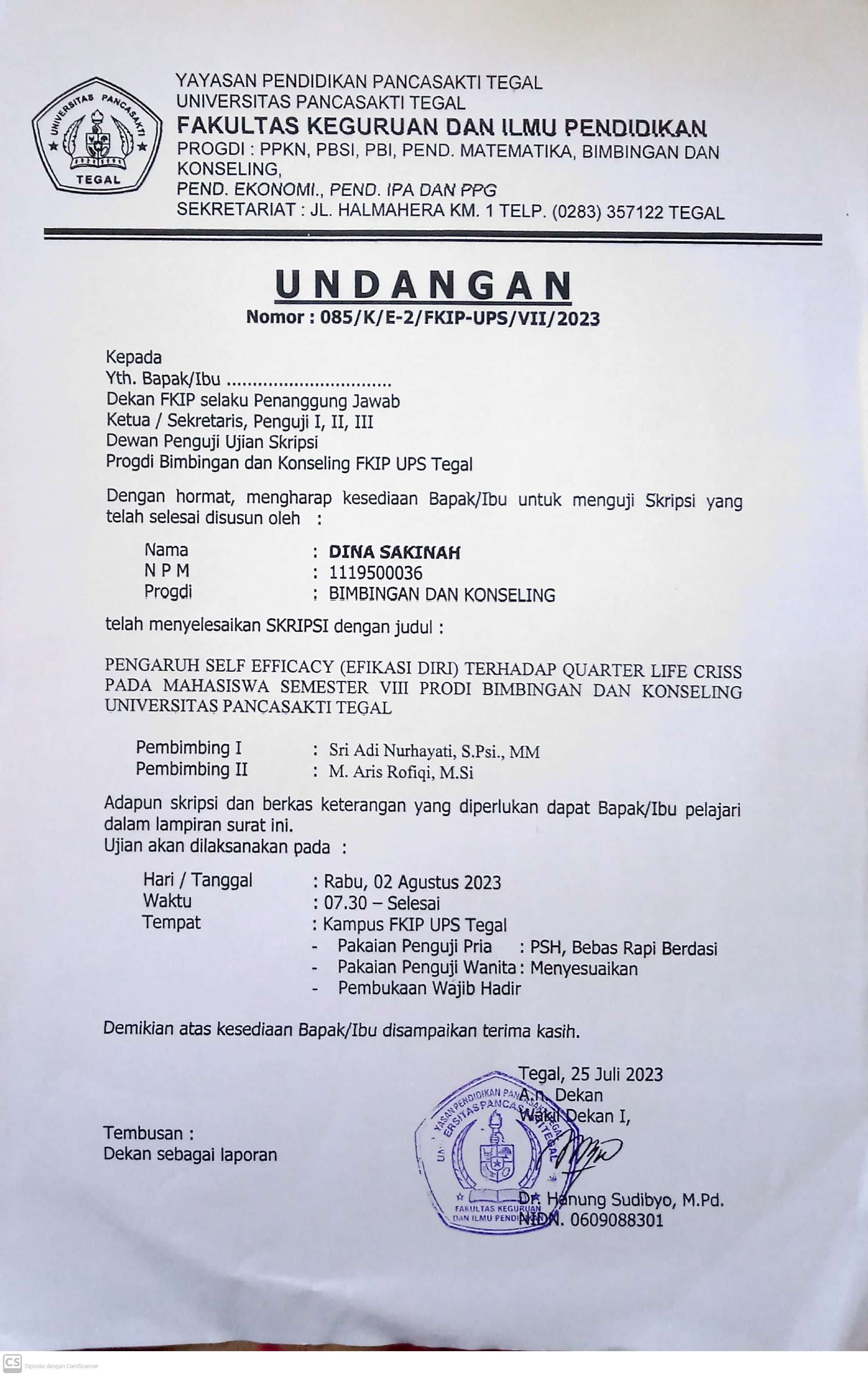 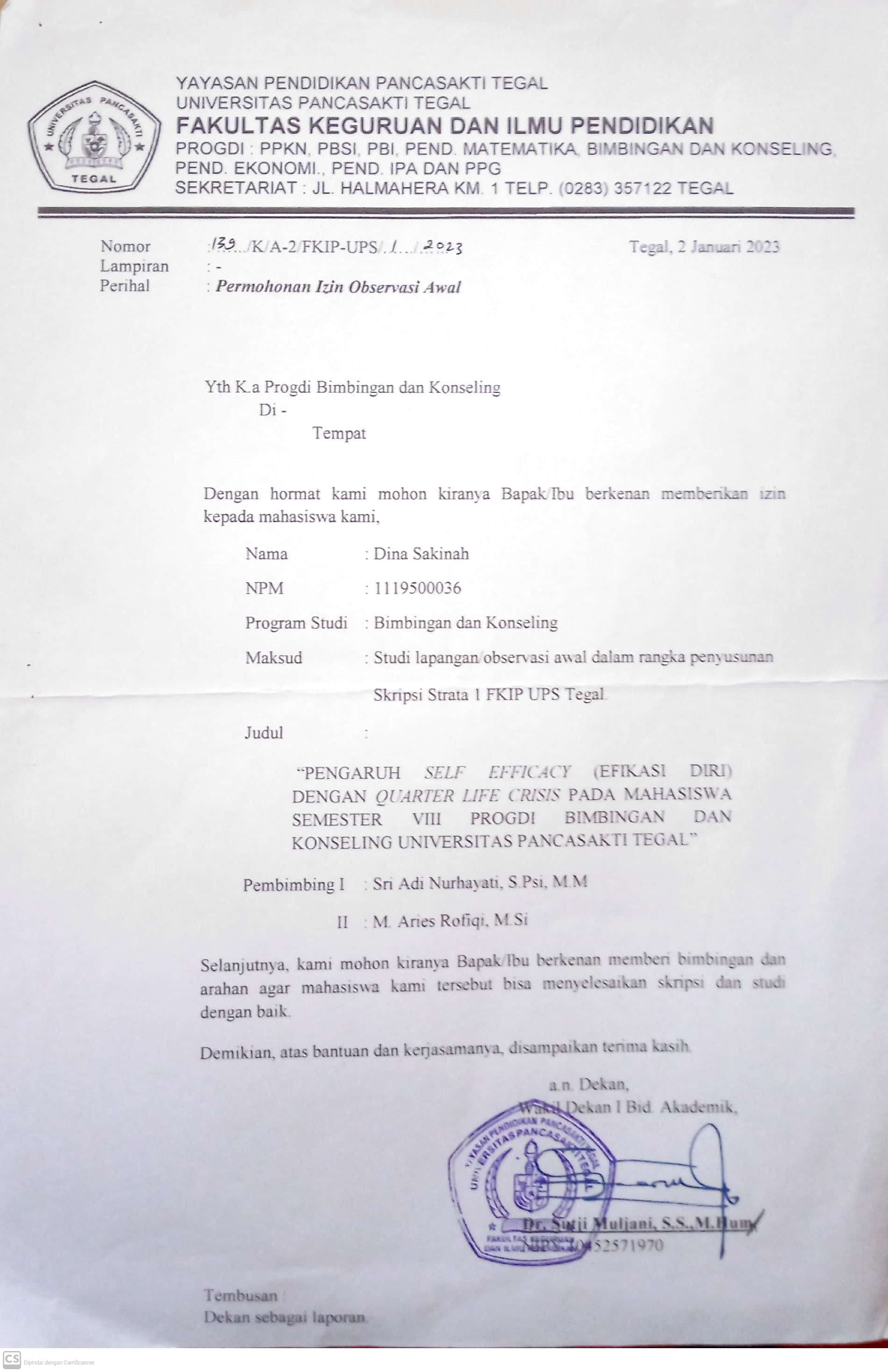 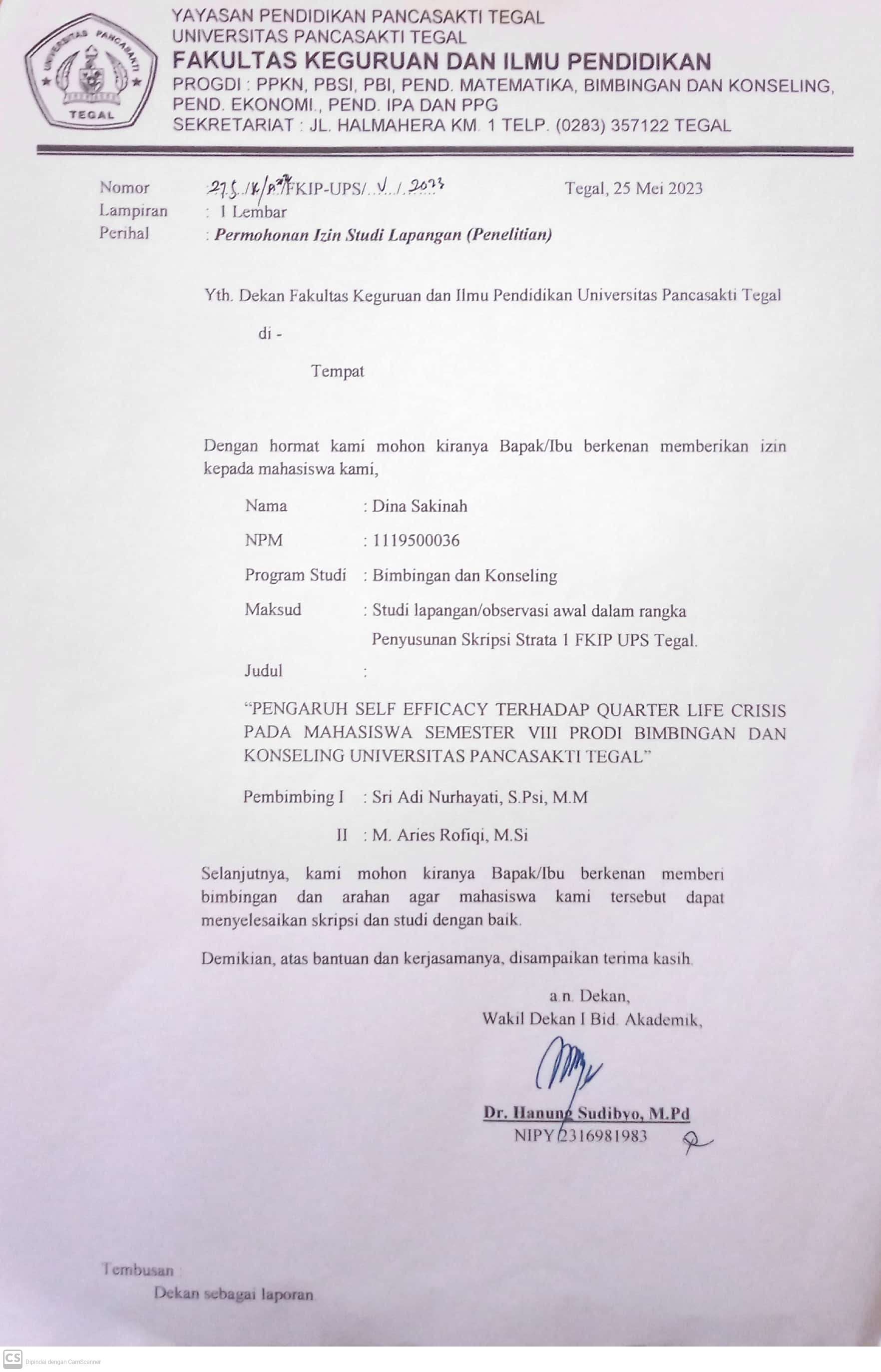 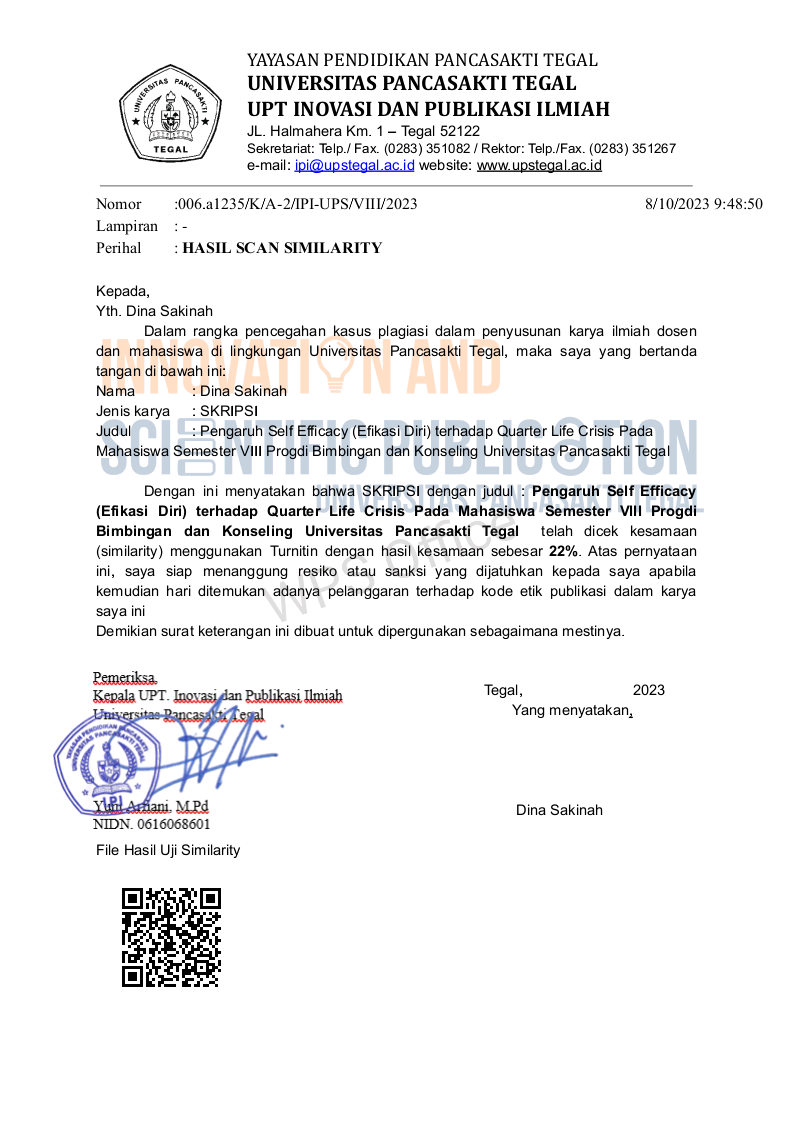 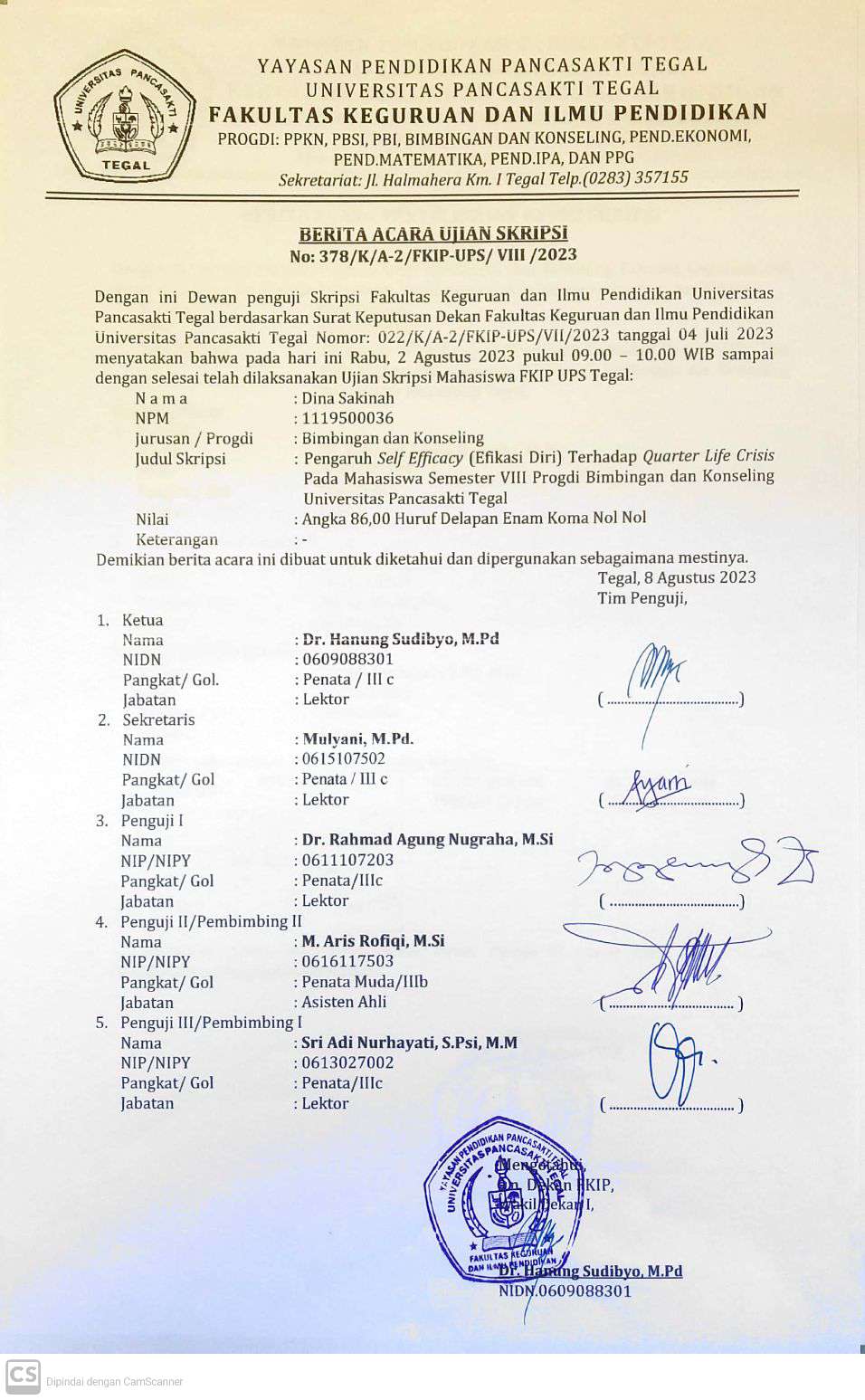 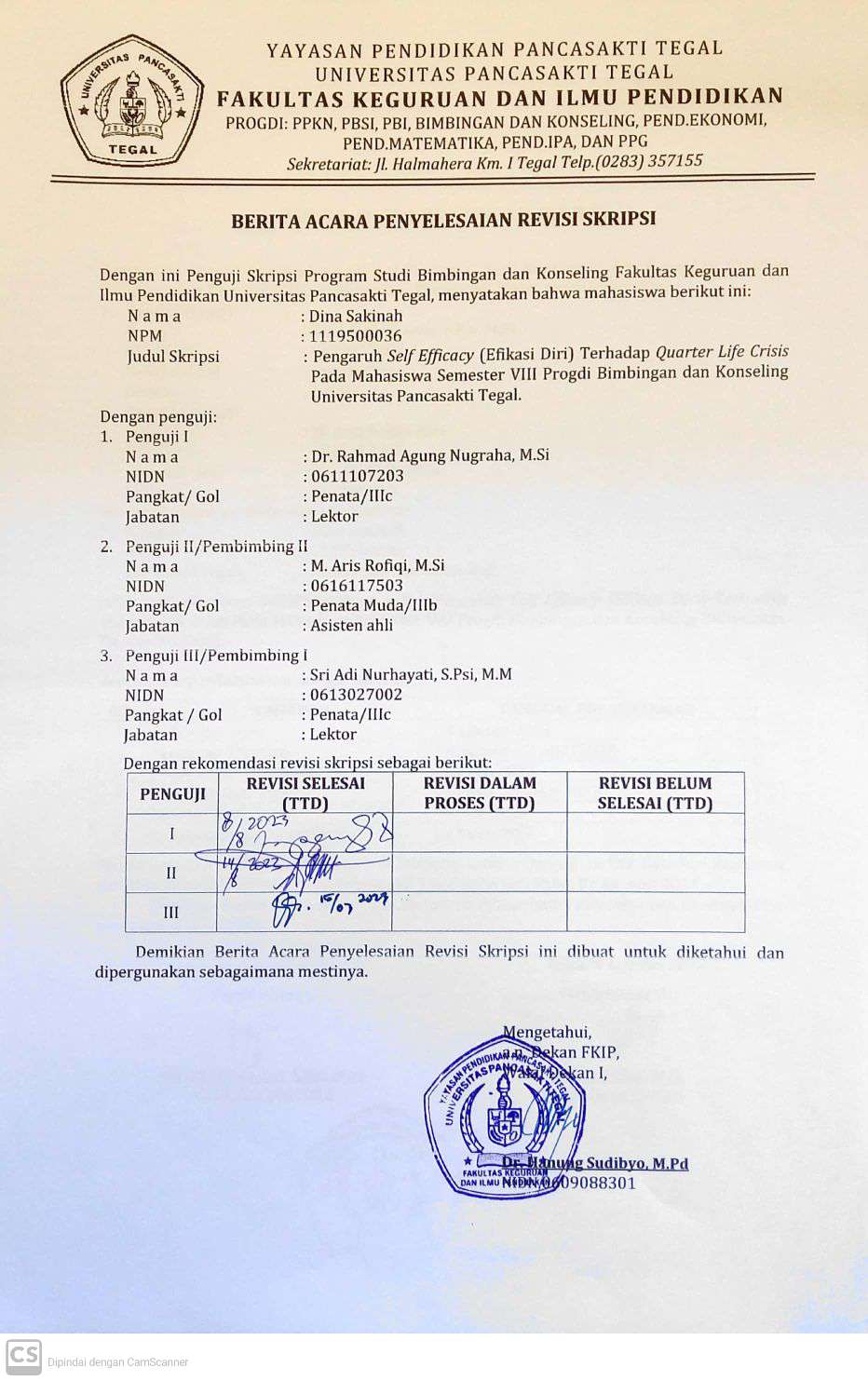 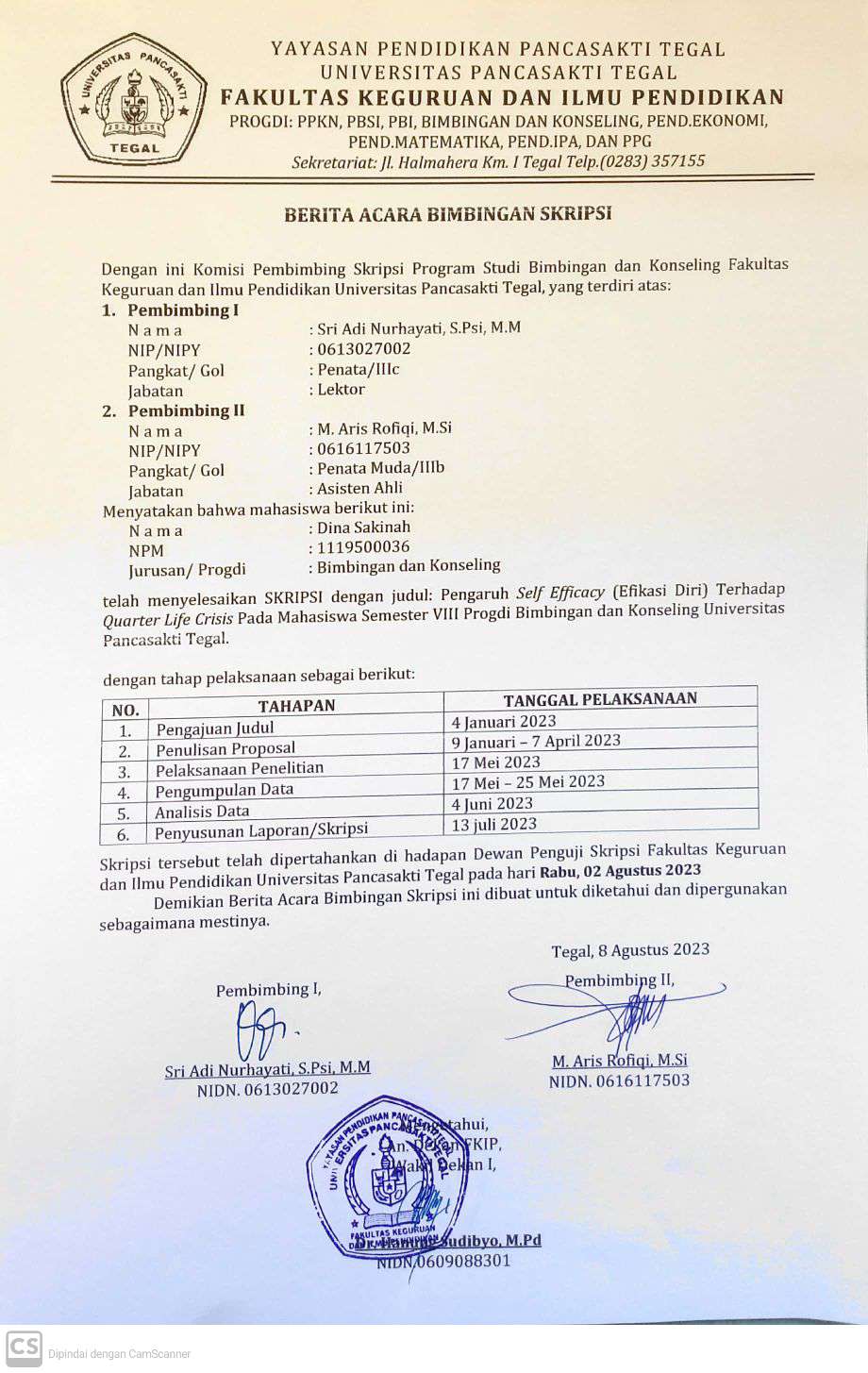 No.Inisial Jenis Kelamin1MAH L2SAP3APNo.Nama mahasiswa Jenis kelamin1.R1P2.R2P3.R3P4.R4L5.R5L6.R6P7.R7P8.R8P9.R9P10.R10L11.R11P12.R12P13.R13P14.R14P15.R15P16.R16P17.R17L18.R18L19.R19P20.R20L21.R21L22.R22L23.R23P24.R24P25.R25P26.R26P27.R27P28.R28P29.R29L30.R30P31.R31P32.R32L33.R33P34.R34P35.R35L36.R36P37.R37L38.R38P39.R39L40.R40LIdentitasIdentitasIdentitasNama / Inisial :MAHHari / Tanggal:Selasa, 5 Juni 2023Pertemuan ke :1 (pertama)Waktu :25 menit Media :WA (Whatsapp)IdentitasIdentitasIdentitasNama / Inisial :MAHHari / Tanggal:Rabu, 7 Juni 2023Pertemuan ke :2 (kedua)Waktu :25 menit Media :WA (Whatsapp)IdentitasIdentitasIdentitasNama / Inisial :MAHHari / Tanggal:Kamis, 9 Juni 2023Pertemuan ke :3 (ketiga)Waktu :25 menit Media :WA (Whatsapp)IdentitasIdentitasIdentitasNama / Inisial :AHari / Tanggal:Selasa, 5 Juni 2023Pertemuan ke :1 (pertama)Waktu :25 menit Media :WA (Whatsapp)IdentitasIdentitasIdentitasNama / Inisial :AHari / Tanggal:Rabu, 7 Juni 2023Pertemuan ke :2 (kedua)Waktu :25 menit Media :WA (Whatsapp)IdentitasIdentitasIdentitasNama / Inisial :AHari / Tanggal:Kamis, 9 Juni 2023Pertemuan ke :3 (ketiga)Waktu :25 menit Media :WA (Whatsapp)IdentitasIdentitasIdentitasNama / Inisial :SAHari / Tanggal:Selasa, 5 Juni 2023Pertemuan ke :1 (pertama)Waktu :25 menit Media :WA (Whatsapp)IdentitasIdentitasIdentitasNama / Inisial :SAHari / Tanggal:Rabu, 7 Juni 2023Pertemuan ke :2 (kedua)Waktu :25 menit Media :WA (Whatsapp)IdentitasIdentitasIdentitasNama / Inisial :SAHari / Tanggal:Kamis, 9 Juni 2023Pertemuan ke :3 (ketiga)Waktu :25 menit Media :WA (Whatsapp)No.Aspek yang dinilai Sangat memuaskanMemuaskan Kurang memuaskan1.Penerimaan konselor terhadap kehadiran anda2.Kemudahan konselor diajak curhat 3.Kepercayaan anda konselor dalam layanan konseling 4.Pelayanan pemecahan masalah tercapau melalui konseling individualNo.Aspek yang dinilai Sangat memuaskanMemuaskan Kurang memuaskan1.Penerimaan konselor terhadap kehadiran anda2.Kemudahan konselor diajak curhat 3.Kepercayaan anda konselor dalam layanan konseling 4.Pelayanan pemecahan masalah tercapau melalui konseling individualNo.Aspek yang dinilai Sangat memuaskanMemuaskan Kurang memuaskan1.Penerimaan konselor terhadap kehadiran anda2.Kemudahan konselor diajak curhat 3.Kepercayaan anda konselor dalam layanan konseling 4.Pelayanan pemecahan masalah tercapau melalui konseling individualAspek yang diamatiYaTidakProgres mahasiswa terhadap tugas akhir atau skripsinya Antusias mahasiswa dalam mengikuti konseling individu Partisipasi mahasiswa dalam layanan konseling individu dalam peningkatan self efficacy No.Materi Pertanyaan1.Bagaimana perasaan anda sebelum melaksanakan layanan konseling individu?2.Apa yang anda rasakan setelah mengikuti layanan konseling indvidu, apakah ada perubahan atau tidak?3.Bagaimana pendapat anda setelah mengikuti layanan konseling individu?VariabelIndeks Validitas R-HitungR-Tabel(a=5%, n=40)KeteranganJumlah valid 32     X10,6590,312ValidJumlah Tidak valid 8X20,6270,312ValidX30,6340,312ValidX40,6870,312ValidX50,2480,312Tidak validX60,7480,312ValidX70,5340,312ValidX80,3740,312ValidX90,4150,312ValidX100,3370,312ValidX110,4720,312ValidX120,5440,312ValidX130,5230,312ValidX140,5920,312ValidX150,5190,312ValidX160,3560,312ValidX170,4870,312ValidX180,3610,312ValidX190,5520,312ValidX200,3300,312ValidX210,4920,312ValidX220,4660,312ValidX230,4390,312ValidX240,6160,312ValidX250,4570,312ValidX260,3280,312ValidX270,2710,312Tidak validX280,2400,312Tidak validX290,4460,312ValidX300,3020,312Tidak validX310,4830,312ValidX320,7380,312ValidX330,2260,312Tidak validX340,5870,312ValidX350,4350,312ValidX360,1220,312Tidak validX370,4980,312ValidX380,2270,312Tidak validX390,3740,312ValidX400,3060,312Tidak validVariabelIndeks validitasR-HitungR-Tabel(a=5%, n= 40)KeteranganJumlah valid 32Y10,7800,312ValidTidak valid 8Y20,7840,312ValidY30,6670,312ValidY40,4450,312ValidY50,7490,312ValidY60,6440,312ValidY70,2290,312Tidak validY80,6730,312ValidY90,5820,312ValidY100,3990,312ValidY110,7610,312ValidY120,7060,312ValidY130,5590,312ValidY140,5180,312ValidY150,4340,312ValidY160,4360,312ValidY170,4710,312ValidY180,1230,312Tidak validY190,4800,312ValidY200,3860,312ValidY210,6020,312ValidY220,5220,312ValidY230,6580,312ValidY240,7940,312ValidY250,6690,312ValidY260,2350,312Tidak validY270,4680,312ValidY280,4680,312ValidY290,3800,312ValidY300,6100,312ValidY310,4730,312ValidY320,4610,312ValidY330,6400,312ValidY340,4210,312ValidY350,2080,312Tidak validY360,2430,312Tidak validY370,1590,312Tidak validY380,2250,312Tidak validY390,2230,312Tidak validY400,3880,312ValidReliability StatisticsReliability StatisticsCronbach's AlphaN of Items.82340Item-Total StatisticsItem-Total StatisticsItem-Total StatisticsItem-Total StatisticsItem-Total StatisticsScale Mean if Item DeletedScale Variance if Item DeletedCorrected Item-Total CorrelationCronbach's Alpha if Item DeletedX01110.4250117.687.615.810X02110.4500120.254.590.812X03110.2250120.538.599.813X04110.3000119.138.654.811X05110.7000124.779.168.824X06110.5750115.635.712.806X07110.6250120.138.480.814X08110.0750123.712.318.819X09110.8250120.404.335.818X10110.8500123.003.262.821X11110.6000121.682.417.816X12110.8000118.728.484.813X13110.4250121.635.478.815X14110.3750119.369.545.812X15110.2250122.640.479.816X16110.5000122.308.277.820X17110.9500118.818.413.815X18110.4000122.913.293.820X19110.5250120.769.506.814X20110.2250123.461.259.821X21110.1250123.087.452.816X22110.5750121.892.413.816X23111.0000122.308.383.817X24110.4250120.199.577.812X25110.1250123.548.415.817X26110.9500123.997.264.820X27111.0250124.743.200.822X28111.3000125.344.168.823X29110.0500122.510.394.817X30110.9750123.563.222.822X31111.0500120.972.425.816X32110.2750118.769.710.810X33111.3750126.087.166.823X34110.2750121.487.551.814X35110.7500121.321.370.817X36111.1750132.456-.197.835X37110.9250139.917-.553.845X38111.0500134.305-.296.837X39111.3250136.687-.432.840X40110.7000135.446-.368.838Reliability StatisticsReliability StatisticsCronbach's AlphaN of Items.90140Item-Total StatisticsItem-Total StatisticsItem-Total StatisticsItem-Total StatisticsItem-Total StatisticsScale Mean if Item DeletedScale Variance if Item DeletedCorrected Item-Total CorrelationCronbach's Alpha if Item DeletedY0191.7750213.717.752.893Y0291.6250212.548.759.893Y0391.4500215.946.626.895Y0491.1250225.240.396.899Y0591.5500215.946.720.894Y0691.9500221.074.611.896Y0792.2500232.603.189.901Y0891.7250220.769.643.895Y0991.3500222.336.545.897Y1092.0000228.513.360.899Y1191.1000214.810.733.893Y1291.1500219.772.678.895Y1391.4000220.092.511.897Y1490.7000224.831.480.898Y1591.2250225.769.386.899Y1692.0750228.328.401.899Y1792.0500227.228.435.898Y1891.8500234.438.075.903Y1991.6500225.823.440.898Y2091.6250227.933.341.900Y2191.4750219.846.560.896Y2291.2750222.974.477.898Y2390.9250218.738.621.895Y2491.1250213.753.768.893Y2591.5750221.892.640.896Y2692.0750232.635.197.901Y2792.0500227.792.434.899Y2891.9000227.118.431.898Y2991.3250227.866.333.900Y3091.4500219.946.570.896Y3191.1750222.404.417.899Y3291.5000223.744.409.899Y3391.1250217.035.597.895Y3491.6750225.353.369.899Y3591.2000232.010.154.902Y3690.6500242.182-.284.906Y3790.2750239.999-.197.905Y3890.9250242.994-.274.908Y3990.4250241.943-.265.906Y4090.5000245.641-.426.908Tests of NormalityTests of NormalityTests of NormalityTests of NormalityTests of NormalityTests of NormalityTests of NormalityKolmogorov-SmirnovaKolmogorov-SmirnovaKolmogorov-SmirnovaShapiro-WilkShapiro-WilkShapiro-WilkStatisticdfSig.StatisticdfSig.Self Efficacy.10440.200*.98340.806Quarter Life Crisis.10240.200*.97740.569*. This is a lower bound of the true significance.*. This is a lower bound of the true significance.*. This is a lower bound of the true significance.*. This is a lower bound of the true significance.*. This is a lower bound of the true significance.*. This is a lower bound of the true significance.*. This is a lower bound of the true significance.a. Lilliefors Significance Correctiona. Lilliefors Significance Correctiona. Lilliefors Significance Correctiona. Lilliefors Significance Correctiona. Lilliefors Significance Correctiona. Lilliefors Significance Correctiona. Lilliefors Significance CorrectionModel SummaryModel SummaryModel SummaryModel SummaryModel SummaryModelRR SquareAdjusted R SquareStd. Error of the Estimate1.605a.366.34912.530a. Predictors: (Constant), SELF EFFICACYa. Predictors: (Constant), SELF EFFICACYa. Predictors: (Constant), SELF EFFICACYa. Predictors: (Constant), SELF EFFICACYa. Predictors: (Constant), SELF EFFICACYANOVAaANOVAaANOVAaANOVAaANOVAaANOVAaANOVAaModelModelSum of SquaresdfMean SquareFSig.1Regression3439.43813439.43821.907.000b1Residual5966.16238157.0041Total9405.60039a. Dependent Variable: QUARTER LIFE CRISISa. Dependent Variable: QUARTER LIFE CRISISa. Dependent Variable: QUARTER LIFE CRISISa. Dependent Variable: QUARTER LIFE CRISISa. Dependent Variable: QUARTER LIFE CRISISa. Dependent Variable: QUARTER LIFE CRISISa. Dependent Variable: QUARTER LIFE CRISISb. Predictors: (Constant), SELF EFFICACYb. Predictors: (Constant), SELF EFFICACYb. Predictors: (Constant), SELF EFFICACYb. Predictors: (Constant), SELF EFFICACYb. Predictors: (Constant), SELF EFFICACYb. Predictors: (Constant), SELF EFFICACYb. Predictors: (Constant), SELF EFFICACYCoefficientsaCoefficientsaCoefficientsaCoefficientsaCoefficientsaCoefficientsaCoefficientsaModelModelUnstandardized CoefficientsUnstandardized CoefficientsStandardized CoefficientstSig.ModelModelBStd. ErrorBetatSig.1(Constant)152.82517.0858.945.0001SELF EFFICACY-.844.180-.605-4.680.000a. Dependent Variable: QUARTER LIFE CRISISa. Dependent Variable: QUARTER LIFE CRISISa. Dependent Variable: QUARTER LIFE CRISISa. Dependent Variable: QUARTER LIFE CRISISa. Dependent Variable: QUARTER LIFE CRISISa. Dependent Variable: QUARTER LIFE CRISISa. Dependent Variable: QUARTER LIFE CRISISResponden MAH Dirinya merasa akhir – akhir ini kepikiran mengenai skripsinya seperti perasaan ragu-ragu. Dirinya juga merasa tidak ada progres, padahal ada tuntutan untuk daftar sidang karena ingin wisuda di tahun ini. Selain itu, juga merasa bahwa dosen pembimbing skripsi agak sulit untuk ditemui. Selain itu, dirinya juga merasa masih begitu-begitu saja dan tidak ada kemajuan pada dirinya, akan tetapi disisi lain juga santai karena merasa yaudah lah. Terkadang ada perasaan iri melihat teman-temannya telah sempro bahkan sudah jauh progres skripsinya. Dirinya juga mengalami perasaan mudah marah yang tidak tahu penyebabnya yang menjadikan semua hal jadi pelampiasannya, stres dan kesulitan tidur pada saat itu. Merasa kurang motivasi dan malas melakukan berbagai kegiatan, meskipun telah diberikan semangat oleh orang di sekelilingnya. Dirinya merasa kurang termotivasi dengan omongan orang lain, dan merasa bahwa motivasi yang diberikan terlalu bersifat memaksa sehingga dirinya tidak memperdulikan. Merasa terlalu banyak berfokus pada diri sendiri dan leyeh-leyeh, dan kaget melihat perkembangan orang lain sudah jauh sedangkan dirinya tidak.Responden MAHSetelah diberikan layanan, perasaan dirinya biasa saja. Tidak ada kesulitan yang dialami bagaimana harus menceritakan permasalahannya. Setelah melaksanakan layanan tersebut, responden juga mengakui bahwasannya pandangannya terhadap tekanan yang dimiliki menjadi lebih baik, dan melihat progres orang lain tidak menjadi sebuah beban ataupun iri. Ditambah responden juga sudah mulai bangkit, dengan memberikan kata-kata motivasi untuk dirinya sendiri.Responden APada saat menginjak usia dua puluhan, masalah yang dialami oleh dirinya yakni tentang skripsi. Dirinya  mengakui jarang mengerjakan skripsi dan orangtua  juga mengetahui bahwa progres skripsi temannya sudah lebih jauh ketimbang dirinya. Dirinya juga seringkali diberikan pertanyaan seperti “batire wis pada sempro, koen sih kapan?”. Dilain hal dirinya juga seringkali mengalami perasaan ragu, mudah marah tanpa sebab dan mengalami kesulitan tidur. Diketahui sudah berusaha untuk mengerjakan skripsi semampu dan sebisanya karena menurutnya masalah salah atau benar nanti juga bisa direvisi. Akan tetapi karena ada salah satu kesalahan komunikasi antar dirinya dengan dosen pembimbingnya, sehingga mempersulit kemajuan skripsi yang sedang dikerjakannya dan menimbulkan perasaan malas. Dirinya juga merasa sering dibandingkan dengan tetangga nya yang tidak kuliah dan memilih kerja sehingga mampu memberikan orangtuanya uang. Dirinya merasa tidak ingin kuliah dahulu tapi dipaksa untuk kuliah. Sehingga responden juga merasakan perasaan serba salah. Tidak ingin kuliah tetapi disuruh kuliah, kemudian sering diberikan perbandingan karena belum bisa memberikan orangtuanya uang, sedangkan jika dirinya mengutarakan ingin bekerja juga tidak diperbolehkan. Responden APada saat setelah diberikan treatment, perasaan responden baik-baik saja meskipun masih terdapat perasaan mengganjal akibat dari perkataan orangtua nya. Kemudian responden juga mencoba memberikan verbalisasi positif kepada dirinya, dan ingin melihat bagaimana pengaruhnya. Responden SADi umur nya saat ini responden merasakan tidak yakin dengan apa yang dia kerjakan saat itu. Hal tersebut merujuk kepada skripsinya. Perasaan takut tidak bisa mengakhiri skripsinya dengan baik di waktu yang telah ditentukan. Dirinya juga merasakan perasaan ragu-ragu dalam mengerjakan skripsi. Diketahui bahwa kedua orangtuanya tidak terlalu banyak memberikan tekanan kepada dirinya, hanya seringkali ibunya membahas mengenai kebaya untuk wisuda yang sebetulnya itu juga menjadi beban bagi dirinya. Menonton film dan mendengarkan musik merupakan salah satu cara ampuh untuk dirinya menutupi rasa khawatir dan ketakutannya yang sedang dirasakan, selain itupun terkadang dia melakukan me time yang membuat ia merasa lebih rileks. Responden SAPemberian layanan telah diberikan menjadikan Perasaannya menjadi lebih percaya diri kepada dirinya sendiri dan juga terhadap skripsi yang sedang dikerjakannya. Dirinya mengakui bahwa perasaan ragu-ragunya seiring berjalannya waktu juga menjadi berkurang karena sering memberikan verbalisasi positif kepada diri sendiri. No Pertanyaan Ya Tidak 1.Apakah anda mampu menyelesaikan revisi dengan baik?2.Apakah anda malas untuk bimbingan?3.Apakah anda memiliki jadwal khusus untuk bimbingan?4.Apakah anda akan menunda mengerjakan revisi ketika merasa sulit?5.Apakah anda akan menyelesaikan revisi sedikit demi sedikit?6.apakah anda khawatir dengan skripsi anda?7.Apakah anda memiliki motivasi dalam mengerjakan skripsi?8.Apakah anda pernah menunda bimbingan dengan dosen?9.Apakah anda akan mengerjakan revisi setelah selesai bimbingan?10.Apakah anda pernah menunda mengerjakan skripsi/revisi selama lebih dari satu minggu?11.Apakah anda akan memilih liburan terlebih dahulu sebelum mengerjakan revisi?12.Apakah anda kurang motivasi untuk memulai mengerjakan revisi?13.Apakah anda akan menunda bimbingan ketika sedang lelah?14.Apakah anda menyerah ketika kesulitan mencari referensi berbahasa asing?15.Apakah anda menganggap tugas akhir (skripsi) sebagai beban?16.Apakah anda yakin dengan topik skripsi yang anda pilih?17.Apakah anda suka mencari suasana baru ketika sedang mengerjakan revisi?18.Apakah anda tertekan dengan tuntutan skripsi?19.Apakah anda sudah membuat target untuk masa depan?20.Apakah anda jenuh dengan skripsi?21.Apakah anda yakin dengan kemampuan anda dalam mengerjakan skripsi?22.Apakah anda lelah mengerjakan revisi secara terus menerus?23.Apakah anda merasa senang ketika sedang mengerjakan revisi?24.Apakah anda cemas ketika sedang bimbingan?25.Apakah anda akan meminta bantuan teman ketika merasa kesulitan memahami skripsi?26.Apakah anda bimbang dengan pemilihan topik skripsi anda saat ini?27.Apakah anda kesulitan dengan proses menyusun skripsi?28.Apakah anda merasa terbebani karena belum selesai skripsi?29.Apakah anda merasa cemas dengan tugas akhir anda?30.Apakah anda memilih berhenti sejenak terhadap skripsi?NoPernyataanSTSTSSSS1.Saya mampu menyelesaikan revisi dari dosen pembimbing 2.Saya mampu membuat target untuk skripsi saya3.Saya berusaha memahami revisi dengan baik4.Saya berusaha mencari jalan keluar ketika mengalami kendala dalam skripsi5.Saya menganggap skripsi dan revisi sebagai sebuah tantangan6.Saya meragukan topik skripsi yang sedang saya ambil7. Saya pasrah terhadap skripsi saya 8.Saya tertekan dengan tugas akhir (skripsi)9.Saya panik dan cemas ketika akan bimbingan dengan dosen10.Saya kesulitan menentukan topik tugas akhir (skripsi)11.Saya sulit menyelesaikan revisi sebab tidak mampu12.Saya sulit membuat target13.Saya tidak mampu mengerjakan tugas dengan kemampuan diri sendiri14.Saya mengerjakan skripsi ketika mendekati batas waktu15.Saya menganggap skripsi sebagai beban16.Saya yakin dengan topik skripsi yang saya pilih17.Saya akan bangkit ketika mengalami kegagalan18.Saya mengerjakan skripsi dengan semangat19.Saya tidak ragu ketika sedang bimbingan dengan dosen20.Saya akan mencari jalan keluar ketika kesulitan21. Saya akan meluangkan waktu tiap hari untuk mengerjakan skripsi22.Saya tidak suka menunda mengerjakan revisi23.Saya akan menunggu dosen untuk melakukan bimbingan24.Saya akan menunggu dosen meskipun sulit ditemui25.Saya menyelesaikan revisi yang mudah terlebih dahulu26.Saya bingung dengan apa yang harus saya kerjakan sekarang27.Saya kesulitan dengan proses menyusun skripsi28. Saya tertekan melihat keberhasilan orang lain29. Saya sering cemas terhadap sesuatu hal yang belum terjadi30. Saya memilih berhenti ketika sulit memahami revisi31.saya tidak yakin dengan kemampuan saya dalam menyelesaikan skripsi32.Saya sedang menunda mengerjakan skripsi33.Saya akan mengerjakan skripsi ketika dosen sudah mencari saya34.Saya tidak mampu menghadapi hambatan dan kendala35.Saya tidak yakin mampu menyelesaikan revisi36.Saya mampu mengatasi masa-masa sulit37.Saya tidak akan pasrah ketika mengalami kegagalan38.Saya tidak rendah diri terhadap kelebihan teman saya39.Saya tidak cemas karena saya mudah beradaptasi40. Saya mampu menemukan kelebihan yang saya miliki41. Saya yakin untuk mencoba mengerjakan skripsi sedikit demi sedikit42.Saya membuat jadwal untuk bimbingan dengan dosen43.Saya rutin melakukan bimbingan44. Saya akan bertahan pada setiap rintangan45.Saya yakin dengan kemampuan yang saya miliki untuk menyelesaikan skripsi46.Saya bimbang terhadap masa depan saya47. Saya sering merasa gagal dalam berbagai hal 48.Saya merasa terbebani karena belum selesai skripsi49. Saya tidak nyaman dengan keadaan saat ini50.Saya merasa topik skripsi saya lebih sulit daripada oranglain51.Saya kesulitan memahami koreksian dosbing52.Saya kesulitan menentukan target menyelesaikan skripsi53.Saya akan mengerjakan revisi ketika saya tidak malas54.Saya menyerah dengan topik skripsi yang diambil55.Saya malas membaca referensi yang tebal56.Saya mengutamakan sesuatu hal dengan baik57.Saya mampu mandiri tanpa membebani orang lain58.Saya puas dengan hasil yang saya peroleh saat ini59.Saya senang karena tidak ada hambatan60.Saya menyukai tantangan termasuk mengerjakan skripsi61.Saya senang mengerjakan revisi dari dosbing62.Saya memiliki tekad yang kuat dalam mengerjakan skripsi63.Saya mampu memahami jurnal dalam bahasa inggris64.Saya akan mengerjakan revisi meskipun merasa sulit65.Saya mengerjakan revisi setelah selesai bimbingan66.Saya bingung apa yang harus dilakukan setelah ini67.Saya tidak memiliki impian68.Saya tertekan atas harapan orang lain pada saya 69.Saya tidak memiliki keahlian apapun70.Saya bingung memilih apa yang saya sukai71.Saya tidak mampu menyelesaikan revisi pada bab tertentu72.Saya kesulitan menemukan motivasi73.Saya menunda skripsi sebab memiliki pekerjaan74.Saya mudah menyerah ketika menghadapi kesulitan75.saya sering menunda revisian76.saya yakin dengan rencana yang harus saya lakukan77.saya berusaha befikir positif tentang masa depan78.Saya bahagia atas harapan orang lain kepada saya79.Saya percaya dengan kemampuan yang saya miliki80.saya bebas memilih pilihan yang adaNo.NamaProdi / KelasJumlahKeterangan1.AjengBK A22Sesuai 2.Monik Danil FebrianiBK A21Sesuai 3.Erfian Syach Novantio BK A18Sesuai 4.Vivi TriyaniBK A18Sesuai 5.Sayidati Asiyah BK A24Sesuai 6.Puji RachmawatiBK A22Sesuai 7.Sely Wahyu Trisnany BK A23Sesuai 8.Ayu Putri Chiisai BK B20Sesuai 9.Nurkholik Majid BK B21Sesuai 10.Nico Roihan AdliBK A15Sesuai 11.SetiawanBK A17Sesuai 12.Elang Aulia Febrian SyahputraBK A23Sesuai 13.Novia Adinda Anggraeni BK A25Sesuai 14.Dwi Rizka NovitaningirumBK A24Sesuai 15.Zulfatuni'mahBK B25Sesuai 16.Jodi SetiawanBK A22Sesuai 17.Rina Iriyanti BK B21Sesuai 18.Jihan NabilahBK B24Sesuai 19.Ihya Hasna NabilahBK B24Sesuai20.Nesa Dwi Gita SafilaBK A20Sesuai21.Lidya Asyifatun Nur Hidayah BK B25Sesuai 22.Amalia Kharismawati BK A21Sesuai 23.Tegar nur zamanBK B21Sesuai 24.Muchammad Tegar Nur RochmanBK A15Sesuai 25.Mohammad AdharisBK A16Sesuai26.Muhammad Abyan HaniBK B20Sesuai 27.Eka Lindasari BK A23Sesuai28.Ellen Andarti ElsaBK B23Sesuai 29.Ayu Nur RizkiBK B23Sesuai 30.Lisa Nurul HudaBK B21Sesuai 31.Ilham nurahmanBK B19Sesuai 32.Heru SetiawanBK B12Tidak sesuai33.Alfan ArfiansyahBK A21Sesuai 34.Fara jequlinaBK B19Sesuai 35.Susma HanunBK B16Sesuai 36.Tia AnjarwatiBK A24Sesuai 37.Rizqi RidhoBK B22Sesuai 38.Meilinda BK B21Sesuai 39.Muhammad Septian Viqi Vareza BK A23Sesuai 40.M. Ahsin FuadiBK B11Tidak sesuai41.Khofifah Khoerunnisa BK B19Sesuai 42.Oktavana M S BK B13Tidak sesuai 43.Bagus Dwi ABK B12Tidak sesuai 44.Robby K SBK A11Tidak sesuai 45Shinta ayu Listiani BK B23Sesuai 